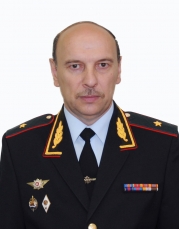 26 октября с 12 до 15 часов в Рубцовске начальник полиции Главного управления МВД России по Алтайскому краюгенерал-майор полицииАлександр Александрович Лааспроведет прием граждан.Руководитель ответит на вопросы, касающиеся компетенции органов внутренних дел.Прием будет осуществляться в межмуниципальном отделе МВД России «Рубцовский»по адресу:  г.Рубцовск, пер. Улежникова, 6.Запись  по телефону (38557) 91-0-04.